SIGHT READINGPAPER 1(511/1) MUSIC EXAMINATION FOR ACK NAMBALE DIOCESE JOINT EXAM Voice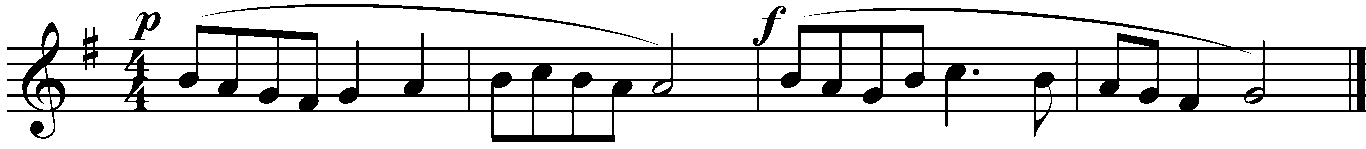 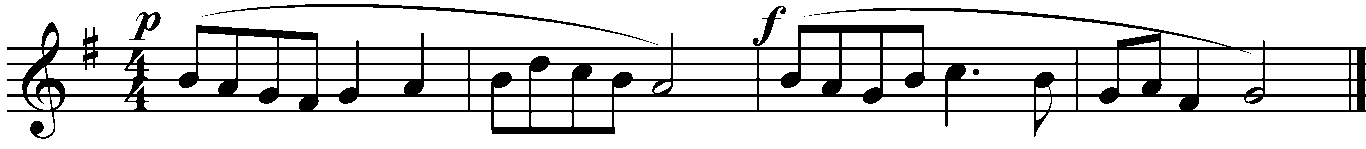 Descant Recorder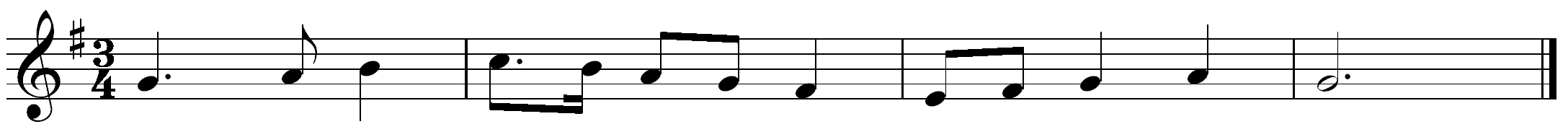 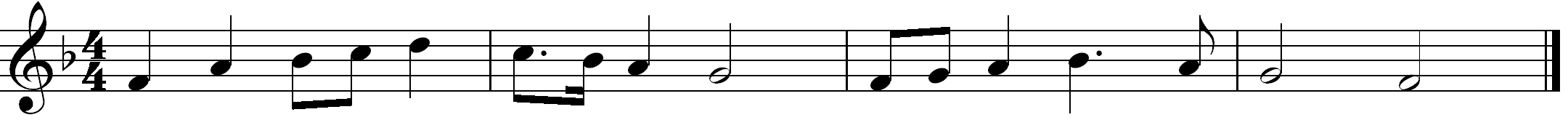 Flute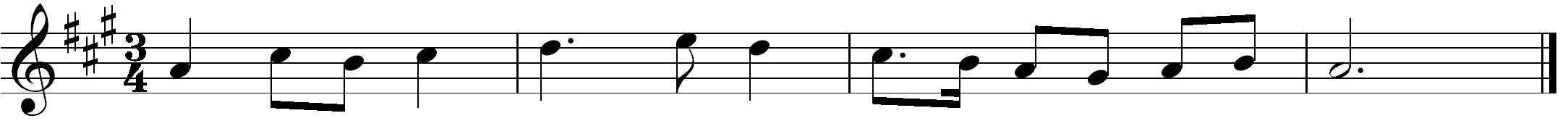 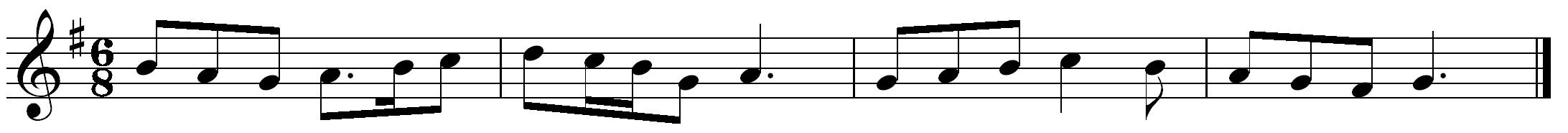 Violin 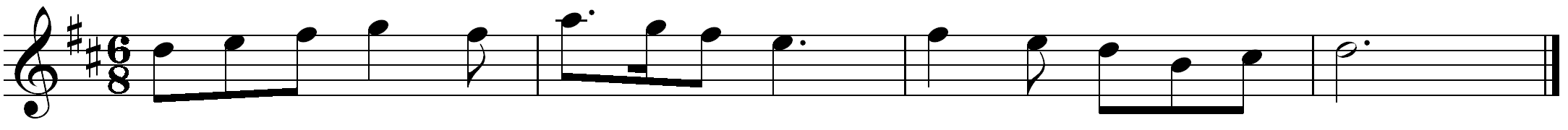 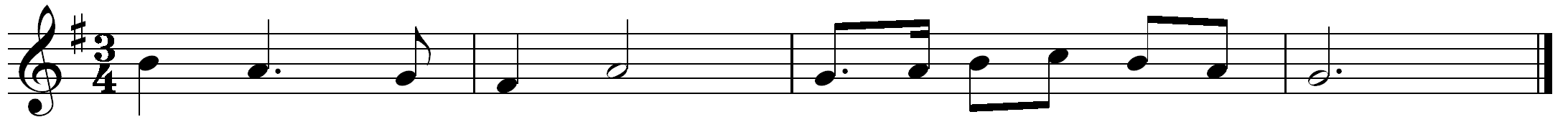 Trumpet/Cornet/Clarinet/Saxophone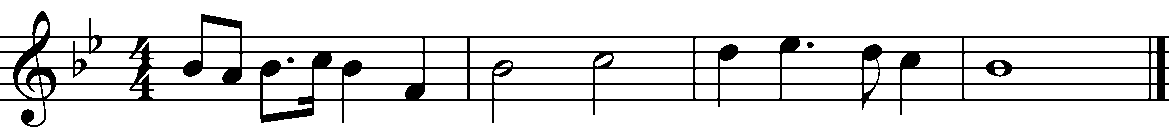 Trombone/Euphonium/Cello/Tuba/Double Bass/Tenor Sax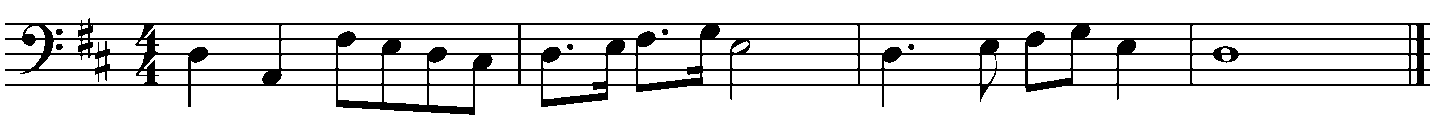 Piano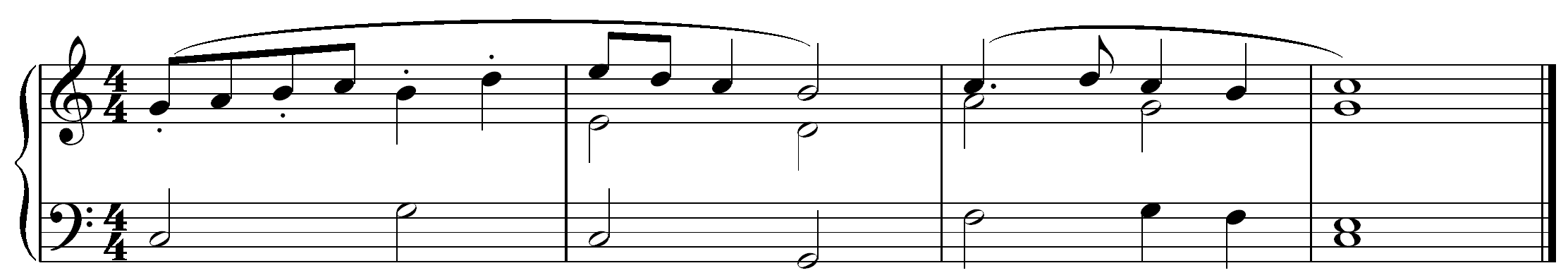 